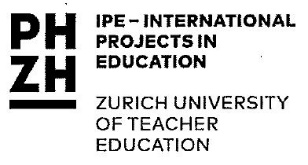 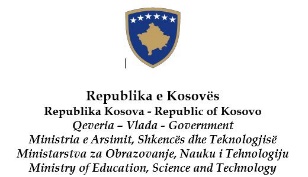 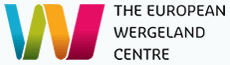 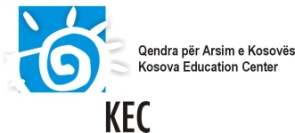 Akademija Kosova za Demokratiju i Ljudska PravaU sarandnjusa Kosovskim Obrazovnim Centrom;Ministarstvom Obrazovanja, Nauke i Tehnologije; Evropskim Wergeland Centrom i Centrom IPE Pedagoškog Universiteta CirihaKosovo6 - 10 decembar 2016KRITERIJUMI ZA IZBOR ŠKOLSKIH TIMOVAIzbor timova:Na osnovu informacija dobijenih putem aplikacije. Ceo tim aplicira:Director škole (ili zamenik direktora)Jedan nastavnikJedan predstavnik roditelja ili nevladine organizacijeŠkole sa KosovaŠkole iz svih nivoa pred-univerzitetskog obrazovanjaĆlanovi tima su u poziciji da djeluju kao multiplikatori u ODG/OLPAdresiraju ugrožene grupe u svom raduVisoka motivacija za ućešće Konkretne ideje za realizaciju i širenje (vezano za ODG/OLP, ciljnu grupu, trajanje, multiplikatorski efekt, saradnju/partnerima)Sastav grupa:Jedanaest timova predstavljeniPolna, geografićna i jezićna ravnotežaRazlićiti nivoi znanja i iskustva o PGD/OLP